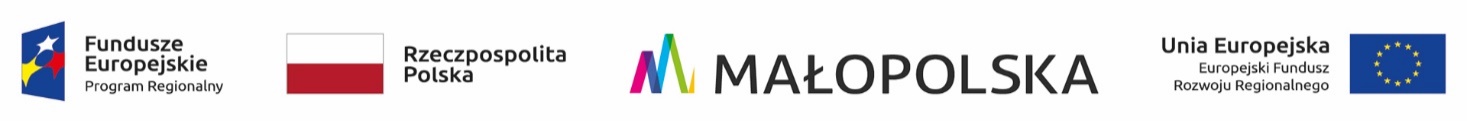 numer sprawy: OR-III.271.2.11.2021                                                                          Gorlice, 04.08.2021 r.do wszystkich Wykonawcówdotyczy:  Wyjaśnienia treści Specyfikacji Warunków Zamówienia (SWZ) i zmiany treści SWZ                          w postępowaniu o zamówienie publiczne prowadzonym w trybie podstawowym na rewitalizację budynku Gorlickiego Centrum Kultury w systemie „zaprojektuj i wybuduj”.Zapytania Wykonawcy i  wyjaśnienia ZamawiającegoW przedmiotowym postępowaniu wpłynął do Zamawiającego wniosek o następującej treści: Uprzejmie prosimy o uzupełnienie brakujących stron 11-20 dokumentu pn. Załącznik nr 14. Program Funkcjonalno – Użytkowy. Mechanika i oświetlenie sceniczne. Rewitalizacja budynku Gorlickiego Centrum Kultury.Odpowiedź: Podczas sporządzania wersji elektronicznej załącznika nr 1 do SWZ – Programu funkcjonalno – użytkowego wystąpił błąd techniczny skutkujący brakiem stron 11-20 załącznika nr 14 do Programu funkcjonalno – użytkowego „Mechanika i oświetlenie sceniczne” w wersji elektronicznej. W związku z zaistniałą sytuacją, Zamawiający załącza do niniejszego pisma brakujące strony Programu funkcjonalno – użytkowego.Przedłużenie terminu składania ofertNowe, obowiązujące terminy:Termin składania ofert upływa dnia: 25.08.2021 r. godz. 13:00Otwarcie ofert nastąpi dnia: 25.08.2021 r. godz. 13:30Postanowienia ust. 13 SWZ - Wymagania dotyczące wadium należy zastosować odpowiednio,                z uwzględnieniem przedłużonego terminu do składania ofert.Dokonuje się odpowiednio zmiany terminu związania ofertą, w związku z czym postanowienie ust. 5 pkt 1) SWZ otrzymuje nową treść:„5. TERMIN ZWIĄZANIA OFERTĄTermin związania ofertą wynosi 30 dni od dnia upływu terminu składania ofert, przy czym pierwszym dniem terminu związania ofertą jest dzień, w którym upływa termin składania ofert. Wykonawca jest związany ofertą do upływu terminu 23.09.2021 r.”Zamawiający informuje jednocześnie o odpowiedniej zmianie ogłoszenia o zamówieniu nr 2021/BZP 00122271/01 z dnia 21.07.2021 r.Załącznik: Brakujące strony 11-20 załącznika nr 14 „Mechanika i oświetlenie sceniczne” do Programu funkcjonalno – użytkowego (zał. nr 1 do SWZ)                                                                                                ......................................................                                                                                                                      (podpis kierownika zamawiającego)K/o:1. strona internetowa prowadzonego postępowania – platforma zakupowa/Wykonawcy2. a/a Sporządził: , inspektor, Wydział Organizacyjny, Dział Zamówień Publicznych, tel. 18355125